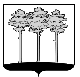 ГОРОДСКАЯ  ДУМА  ГОРОДА  ДИМИТРОВГРАДАУльяновской областиР Е Ш Е Н И Ег.Димитровград   27  марта  2019  года     .                                                                                                                                                                                                                                                                                                                                                                                                                                                                                                                                                                                                                                                                    № 18/147  .Об утверждении Положения о порядке проведения аукционовна право заключения договора на установку и эксплуатациюрекламной конструкции на земельном участке, здании или иномнедвижимом имуществе, находящемся в собственности города Димитровграда Ульяновской области, а также на земельном участке,государственная собственность на который не разграниченаВ соответствии с Гражданским кодексом Российской Федерации, со статьей 16 Федерального закона от 06.10.2003 № 131-ФЗ «Об общих принципах организации местного самоуправления в Российской Федерации», статьей 19 Федерального закона от 13.03.2006 № 38-ФЗ «О рекламе», Федеральным законом от 26.07.2006 № 135-ФЗ «О защите конкуренции», пунктом 3 части 1 статьи 7, пунктом 5 части 1 статьи 26 Устава муниципального образования «Город Димитровград» Ульяновской области, рассмотрев обращение исполняющего обязанности Главы города Димитровграда Ульяновской области А.Р.Гадальшина от 11.03.2019               №01-22/912, Городская Дума города Димитровграда Ульяновской области третьего созыва решила:1. Утвердить Положение о порядке проведения аукционов на право заключения договора на установку и эксплуатацию рекламной конструкции на земельном участке, здании или ином недвижимом имуществе, находящемся в собственности города Димитровграда Ульяновской области, а также на земельном участке, государственная собственность на который не разграничена, согласно приложению к настоящему решению.2. Признать утратившим силу (отменить) решение Городской Думы города Димитровграда Ульяновской области второго созыва от 29.08.2018 №89/1053«Об утверждении Положения о порядке проведения аукционов на право заключения договора на установку и эксплуатацию рекламной конструкции на земельном участке, здании или ином недвижимом имуществе, находящемся в собственности города Димитровграда Ульяновской области, а также на земельном участке, находящемся в ведении города Димитровграда Ульяновской области».3. Установить, что настоящее решение вступает в силу со дня, следующего за днем его официального опубликования.4. Установить, что настоящее решение подлежит официальному опубликованию и размещению в информационно-телекоммуникационной сети «Интернет» на официальном сайте Городской Думы города Димитровграда Ульяновской области (www.dumadgrad.ru).5. Контроль исполнения настоящего решения возложить на комитет по финансово-экономической политике и городскому хозяйству (Куденко).Исполняющий обязанностиГлавы города ДимитровградаУльяновской области                                                                         А.Р.ГадальшинПриложениек решению Городской Думы города Димитровграда Ульяновской области третьего созыва от 27.03.2019 №18/147ПОЛОЖЕНИЕ о порядке проведения аукционов на право заключения договорана установку и эксплуатацию рекламной конструкции на земельном участке, здании или ином недвижимом имуществе, находящемсяв собственности города Димитровграда Ульяновской области, а такжена земельном участке, государственная собственность на которыйне разграниченаСтатья 1. Общие положения1. Настоящее Положение о порядке проведения аукционов на право заключения договора на установку и эксплуатацию рекламной конструкции на земельном участке, здании или ином недвижимом имуществе, находящемся в собственности города Димитровграда Ульяновской области, а также на земельном участке, государственная собственность на который не разграничена (далее по тексту - Положение) регулирует порядок организации и проведения аукционов на право заключения договоров на установку и эксплуатацию рекламных конструкций на земельном участке, здании или ином недвижимом имуществе, находящемся в собственности города Димитровграда Ульяновской области, а также на земельном участке, государственная собственность на который не разграничена (далее по тексту - объекты муниципальной собственности), а также порядок заключения договоров на установку и (или) эксплуатацию рекламных конструкций по результатам таких аукционов (далее по тексту - Договор).2. Основной целью аукциона является выбор юридического или физического лица, в том числе индивидуального предпринимателя, предложившего наиболее высокую плату по Договору.3. Задачами аукциона является:3.1. развитие конкурентной среды на рынке наружной рекламы;3.2. создание равных условий и возможностей для всех претендентов на заключение Договора, объективность оценки и единство требований к участникам рынка наружной рекламы;3.3.обеспечение гласности и прозрачности при использовании объектов муниципальной собственности, для целей распространения наружной рекламы.4. Предметом аукционов является право на заключение договора на установку и эксплуатацию рекламной конструкции на объектах муниципальной собственности.5.Аукцион является открытым по составу участников и по способу подачи предложений.6. Победителем аукциона признается лицо, предложившее наиболее высокую цену Договора.Статья 2. Основные понятия и термины, используемые в Положении1. Рекламная конструкция - техническое средство стабильного территориального размещения, используемое в целях распространения рекламы, социальной рекламы, монтируемое и располагаемое на земельном участке или на внешних стенах, крышах и иных конструктивных элементах зданий или ином недвижимом имуществе вне их, расположенных на территории города Димитровграда Ульяновской области.2. Информационное поле - поверхность (часть) рекламной конструкции, предназначенная для распространения рекламы.3. Организатор аукциона – уполномоченный орган Администрации города Димитровграда Ульяновской области (далее по тексту – Администрация города) в лице Комитета по управлению имуществом города, осуществляющий полномочия по специальному поручению Администрации города в форме постановления.Статья 3. Организатор аукциона1. Организатор аукциона выполняет следующие функции:1.1. Разрабатывает аукционную документацию и утверждает ее;1.2. Опубликовывает извещение о проведении аукциона;1.3 Дает разъяснения по вопросам аукционной документации;1.4. Принимает от претендентов заявки на участие в аукционе;1.5. Ведет учет заявок по мере их поступления в журнале приема заявок;1.6. Проводит аукцион;1.7. Организует подготовку и публикацию информационного сообщения об итогах аукциона;1.8. Заключает договор на установку и эксплуатацию рекламной конструкции с победителем аукциона или иным лицом в случаях, установленных настоящим Положением.Статья 4. Аукционная комиссия1. При организации и подведении итогов аукционов в соответствии с настоящим Положением создается постоянно действующая аукционная комиссия по проведению аукционов на право заключения договора на установку и эксплуатацию рекламной конструкции на земельном участке, здании или ином недвижимом имуществе, находящемся в собственности города Димитровграда Ульяновской области, а также на земельном участке, государственная собственность на который не разграничена (далее по тексту - Комиссия). Состав Комиссии утверждается Администрацией города в форме постановления. Аукционная комиссия формируется на паритетных началах из числа представителей Администрации города, в том числе Комитета по управлению имуществом города Димитровграда как отраслевого (функционального) органа Администрации города, и депутатов Городской Думы города Димитровграда Ульяновской области (далее по тексту – депутаты Городской Думы). Включение в состав аукционной комиссии депутатов Городской Думы осуществляется на основании решения Городской Думы.В состав аукционной комиссии могут быть включены представители общественных организаций города Димитровграда Ульяновской области. 2. Возглавляет Комиссию председатель Комитета по управлению имуществом города Димитровграда.3. В своей деятельности Комиссия руководствуется действующим законодательством Российской Федерации и настоящим Положением.4. Комиссия:4.1. Определяет условия аукциона, в частности:а) форму проведения аукциона и способ подачи предложений; б) формирование лотов;в) начальную цену предмета аукциона - начальная (минимальная) цена Договора (цена лота), устанавливаемая в размере ежегодного платежа за право заключения Договора, но не менее рыночной стоимости, определенной в соответствии с Федеральным законом от 29.07.1998 №135-ФЗ «Об оценочной деятельности в Российской Федерации»;г) сумму задатка (устанавливается в размере не более 50% начальной цены предмета аукциона);д) величину повышения начальной цены предмета аукциона («шага аукциона»). «Шаг аукциона» устанавливается в пределах от одного процента до пяти процентов начальной цены предмета аукциона;е) иные существенные условия Договора;4.2. Осуществляет рассмотрение заявок; 4.3.Принимает решение о признании претендентов участниками аукциона или об отказе в допуске к участию в аукционе по основаниям, установленным действующим законодательством;4.4. Осуществляет контроль за соблюдением порядка проведения аукционов;4.5. Определяет победителя аукциона в соответствии с условиями аукциона (по итогам аукциона составляется протокол о результатах аукциона, который подписывается всеми членами Комиссии, принимавшими участие в определении победителя аукциона);4.6. Принимает решение о признании аукциона несостоявшимся в установленных настоящим Положением случаях;4.7. Осуществляет иные полномочия, связанные с проведением аукционов, в соответствии с настоящим Положением.5. Заседания Комиссии являются правомочными, если на них присутствует не менее 2/3 от общего числа ее членов.6. Решения Комиссии принимаются открытым голосованием простым большинством голосов членов Комиссии, присутствующих на заседании и незаинтересованных в результатах аукциона. Каждый член Комиссии имеет один голос. В случае равенства числа голосов членов Комиссии, присутствующих на заседании, решающим является голос председательствующего на заседании Комиссии. Секретарь Комиссии ведет протоколы заседания Комиссии без права голоса.Заинтересованными в результатах аукциона признаются члены Комиссии, подавшие заявки на участие в аукционе либо состоящие в штате организаций и индивидуальных предпринимателей, подавших указанные заявки, либо члены Комиссии, на которых способны оказывать влияние участники аукциона (в том числе лица, являющиеся участниками (акционерами) заявителей, членами их органов управления, кредиторами заявителей).В случае выявления до заседания Комиссии членов Комиссии, лично, прямо или косвенно заинтересованных в результатах аукциона, данные лица не принимают участие в заседании Комиссии. В случае если отсутствие указанных лиц нарушит кворум, то в состав Комиссии вносятся изменения посредством включения в него иных лиц, из числа лиц, указанных в части 1 статьи 4 настоящего Положения, не заинтересованных в результатах аукциона.7. Председатель Комиссии организует ее работу, председательствует на заседаниях и представляет Комиссию в органах государственной власти и органах местного самоуправления, других организациях. Заместитель председателя Комиссии выполняет функции председателя в случае его отсутствия или по его поручению.8. Секретарь Комиссии осуществляет подготовку и организацию работы Комиссии, оформляет необходимую документацию, в том числе протокол о результатах аукциона.Статья 5. Извещение о проведении аукциона1. Извещение о проведении аукциона должно быть размещено на официальном сайте торгов, определенном постановлением Правительства Российской Федерации в информационно-телекоммуникационной сети «Интернет», в информационно-телекоммуникационной сети «Интернет» на официальном сайте Администрации города организатором аукциона не менее чем за 30 дней до дня проведения аукциона.2. В извещении о проведении аукциона должны быть указаны следующие сведения:2.1. Наименование, место нахождения, почтовый адрес, адрес электронной почты и номер контактного телефона организатора аукциона;2.2. Сведения о принадлежности земельного участка, здания или иного недвижимого имущества, на котором предполагается установка рекламной конструкции, его описание и технические характеристики планируемой к установке рекламной конструкции, в том числе площадь, адрес места установки, тип, а также условное обозначение, в соответствии со Схемой размещения рекламных конструкций на территории города Димитровграда Ульяновской области, утвержденной постановлением Администрации города;2.3. Начальная цена предмета аукциона, выставляемого на торги;2.4. Размер, срок и порядок внесения задатка, а также счет организатора аукциона, на который он должен быть перечислен;2.5. Величина повышения начального размера платы за право заключения Договора («шаг аукциона»);2.6. Место, дата, время начала и окончания срока подачи заявок на участие в аукционе;2.7. Место, дата, время проведения аукциона;2.8. Срок Договора;2.9. Срок, место и порядок предоставления аукционной документации.2.10. Срок, в течение которого Организатор вправе отказаться от проведения аукциона, устанавливаемый с учетом положений части 3 настоящей статьи;2.11. Информация о существующих обременениях.3. Организатор аукциона вправе отказаться от проведения аукциона либо внести изменения в аукционную документацию не позднее чем за пять дней до даты окончания срока подачи заявок на участие в аукционе.Решение об отказе от проведения аукциона принимается Администрацией города в форме постановления.Извещение об отказе от проведения аукциона либо о внесении изменений в аукционную документацию в течение дня, следующего за днем принятия такого решения, размещается организатором аукциона на официальном сайте торгов, определенном постановлением Правительства Российской Федерации в информационно-телекоммуникационной сети «Интернет», в информационно-телекоммуникационной сети «Интернет» на официальном сайте Администрации города.В течение следующего дня со дня принятия решения о внесении изменений в аукционную документацию такие изменения направляются всем претендентам, которым была предоставлена документация об аукционе. При этом срок подачи заявок на участие в аукционе должен быть продлен так, чтобы со дня опубликования изменений, внесенных в документацию об аукционе, до даты окончания подачи заявок на участие в аукционе такой срок составлял не менее чем пятнадцать дней.В случае принятия решения об отказе от проведения аукциона, организатор аукциона в течение двух рабочих дней с даты принятия такого решения претендентам направляет соответствующие уведомления, в течение пяти рабочих дней возвращает задатки.Статья 6. Документация об аукционе1. Документация об аукционе разрабатывается организатором аукциона и размещается на официальном сайте торгов, определенном постановлением Правительства Российской Федерации в информационно-телекоммуникационной сети «Интернет», в информационно-телекоммуникационной сети «Интернет» на официальном сайте Администрации города.2. Документация об аукционе помимо информации и сведений, содержащихся в извещении о проведении аукциона, должна содержать:2.1. В соответствии с частью 4 статьи 8 настоящего Положения требования к содержанию, составу и форме заявки на участие в аукционе;2.2. Порядок, место, дату и время начала приема заявок, дату и время окончания срока подачи заявок на участие в аукционе. При этом датой начала срока подачи заявок на участие в аукционе является день, следующий за днем размещения на официальном сайте торгов, определенном постановлением Правительства Российской Федерации в информационно-телекоммуникационной сети «Интернет», в информационно-телекоммуникационной сети «Интернет» на официальном сайте Администрации города.Прием документов на участие в аукционе прекращается за три рабочих дня до дня проведения аукциона;2.3. Порядок и срок отзыва заявок на участие в аукционе. При этом срок отзыва заявок на участие в аукционе устанавливается в соответствии с частью 8 статьи 8 настоящего Положения;2.4. Формы, порядок, даты начала и окончания предоставления участникам аукциона разъяснений положений документации об аукционе в соответствии со статьей 7 настоящего Положения;2.5. Величину повышения начальной цены предмета Договора («шаг аукциона»);2.6. Срок, в течение которого должен быть подписан проект Договора в соответствии со статьей 11 настоящего Положения;2.7. Дату, время, график проведения осмотра мест размещения рекламных конструкций, предполагаемых под размещение и эксплуатацию рекламных конструкций. Проведение такого осмотра осуществляется не реже, чем через каждые пять рабочих дней с даты размещения извещения о проведении аукциона на официальном сайте торгов, но не позднее чем за два рабочих дня до даты окончания срока подачи заявок на участие в аукционе;2.8. Требование о внесении задатка, размер задатка, срок и порядок его внесения, реквизиты счета для перечисления задатка;2.9. Место, дату и время рассмотрения заявок на участие в аукционе.2.10. Место, дату и время проведения аукциона;Заседание аукционной комиссии по рассмотрению поданных заявок проводится не позднее двух рабочих дней, следующих за днем окончания приема заявок;2.11. Срок, в течение которого Организатор вправе отказаться от проведения аукциона;2.12. Указание на то, что при заключении и исполнении Договора изменение условий Договора, указанных в документации об аукционе, по соглашению сторон и в одностороннем порядке не допускается;2.13. Порядок пересмотра цены договора (цены лота) в сторону увеличения, а также указание на то, что цена заключенного договора не может быть пересмотрена сторонами в сторону уменьшения;2.14. Указание на то, что условия аукциона, порядок и условия заключения Договора с участником аукциона являются условиями публичной оферты, а подача заявки на участие в аукционе является акцептом такой оферты.3. К документации об аукционе должен быть приложен проект Договора (в случае проведения аукциона по нескольким лотам - проект Договора в отношении каждого лота), который является неотъемлемой частью документации об аукционе.4. Сведения, содержащиеся в документации об аукционе, должны соответствовать сведениям, указанным в извещении о проведении аукциона.5. Документация об аукционе предоставляется в порядке, установленном статьи 7 настоящего Положения.Статья 7. Порядок предоставления аукционной документации разъяснения ее положений1. На основании заявления любого заинтересованного лица, поданного в письменной форме, в том числе в форме электронного документа, организатор аукциона в течение двух рабочих дней с даты получения соответствующего заявления предоставляет такому лицу аукционную документацию. За предоставление аукционной документации плата не взимается.2. Предоставление аукционной документации до размещения на официальном сайте торгов, определенном постановлением Правительства Российской Федерации в информационно-телекоммуникационной сети «Интернет», в информационно-телекоммуникационной сети «Интернет» на официальном сайте Администрации города извещения о проведении аукциона не допускается.3. Любое заинтересованное лицо вправе направить в письменной форме, в том числе в форме электронного документа, организатору аукциона запрос о разъяснении положений аукционной документации. В течение двух рабочих дней с даты поступления указанного запроса организатор аукциона обязан направить в письменной форме или в форме электронного документа разъяснения положений аукционной документации, если указанный запрос поступил к нему не позднее чем за три рабочих дня до даты окончания срока подачи заявок на участие в аукционе.Статья 8. Условия участия в аукционе1. Участником аукциона может быть любое юридическое лицо, независимо от организационно-правовой формы, формы собственности, места нахождения и места происхождения капитала, или любое физическое лицо, в том числе индивидуальный предприниматель, претендующие на право заключения Договора.2. Для участия в аукционе заинтересованное лицо, претендующее на право заключения Договора представляет организатору аукциона (лично или через своего представителя) заявку на участие в аукционе в срок и по форме, которые установлены аукционной документацией.3. На каждый лот претендент вправе подать только одну заявку на участие в аукционе. Заявка на аукцион формируется отдельно по каждому лоту. Форма заявки устанавливается организатором аукциона.4. Одновременно с заявкой на участие в аукционе претендент представляет следующие документы:4.1. Заверенные копии учредительных документов заявителя (для юридических лиц);4.2. Копию свидетельства о государственной регистрации юридического лица (индивидуального предпринимателя);4.3. Документ, подтверждающий полномочия лица на осуществление действий от имени заявителя - юридического лица (копия решения о назначении или об избрании либо приказа о назначении физического лица на должность, в соответствии с которым такое физическое лицо обладает правом действовать от имени заявителя без доверенности (далее - руководитель). В случае если от имени заявителя действует иное лицо, заявка на участие в аукционе должна содержать также доверенность на осуществление действий от имени заявителя, подписанную руководителем заявителя (для юридических лиц);4.4. Копии всех листов документа, удостоверяющего личность (для физических лиц);4.5. Нотариальная доверенность на осуществление действий от имени претендента, оформленная в установленном порядке (для физических лиц) или нотариально заверенная копия такой доверенности;4.6. Документы, подтверждающие внесение задатка.5. Все листы документов, представляемых одновременно с заявкой должны быть прошиты, пронумерованы и подписаны претендентом или его представителем.К данным документам также прилагается их опись. Заявка и такая опись составляются в двух экземплярах, один из которых остается у организатора аукциона, другой - у претендента.6. Заявка с прилагаемыми к ней документами регистрируется организатором аукциона в журнале приема заявок с присвоением каждой заявке номера и с указанием даты и времени подачи документов. На каждом экземпляре документов организатором аукциона делается отметка о принятии заявки с указанием номера, даты и времени подачи документов.Подача заявки на участие в торгах означает согласие претендента с условиями торгов и принятие им обязательств о соблюдении их условий.7. Заявка, поступившая по истечении срока ее приема, вместе с документами по описи возвращается в день ее поступления претенденту или его уполномоченному представителю под расписку.На заявке делается отметка об отказе в принятии документов с указанием причины отказа.8. Претендент вправе отозвать заявку в любое время до установленных даты и времени начала рассмотрения заявок на участие в аукционе. Организатор аукциона обязан вернуть задаток указанному претенденту в течение пяти рабочих дней с даты поступления уведомления об отзыве заявки на участие в аукционе.В случае отзыва заявки претендентом позднее даты окончания приема заявок задаток возвращается в порядке, установленном для участников аукциона.9. Для участия в аукционе претендент вносит задаток в размере, сроки и порядке, которые указаны в извещении о проведении аукциона, в аукционной документации.10. В случае если претендент намерен приобрести несколько лотов, задаток оплачивается по каждому лоту.11. В день определения участников аукциона, установленный в извещении о проведении аукциона, Комиссия рассматривает заявки и документы претендентов, устанавливает факт поступления от претендентов задатков на основании выписки с соответствующего счета организатора аукциона.По результатам рассмотрения документов Комиссия принимает решение о признании претендентов участниками аукциона или об отказе в допуске претендентов к участию в аукционе, которое оформляется протоколом признания претендентов участниками аукциона.В указанном протоколе приводится перечень принятых заявок с указанием фамилии, имени и отчества (для физических лиц), наименования (для юридических лиц) претендентов, перечень отозванных заявок, претендентов, признанных участниками аукциона, а также претендентов, которым было отказано в допуске к участию в аукционе, с указанием оснований отказа.12. Претендент не допускается к участию в аукционе по следующим основаниям:12.1. Непредставления документов, определенных частью 4 настоящей статьи, либо наличия в таких документах недостоверных сведений;12.2. Не поступления задатка в срок, установленный аукционной документацией;12.3. Несоответствия заявки на участие в аукционе требованиям аукционной документации;12.4. Наличия решения о ликвидации заявителя - юридического лица или наличие решения арбитражного суда о признании заявителя - юридического лица, индивидуального предпринимателя банкротом и об открытии конкурсного производства.13. Отказ в допуске к участию в аукционе по иным основаниям, кроме случаев, указанных в части 12 настоящей статьи, не допускается.14. Организатор аукциона обязан вернуть внесенный задаток претенденту, не допущенному к участию в аукционе, в течение пяти рабочих дней со дня подписания протокола признания претендентов участниками аукциона.15. Претенденты, признанные участниками аукциона, и претенденты, не допущенные к участию в аукционе, уведомляются организатором аукциона о принятом решении не позднее следующего рабочего дня с момента подписания протокола признания претендентов участниками аукциона, путем вручения им под расписку соответствующего уведомления либо направления такого уведомления по почте заказным письмом.Статья 9. Порядок проведения аукциона 1.Аукцион проводится в указанном в извещение о проведении аукциона месте, в соответствующий день и час. В аукционе могут участвовать только Претенденты, признанные участниками аукциона. Организатор аукциона обязан обеспечить участникам аукциона возможность принять участие в аукционе непосредственно или через своих представителей.2. Аукцион проводится организатором аукциона в присутствии членов Комиссии и участников аукциона (их представителей).3. Аукцион проводится путем повышения начальной (минимальной) цены договора (цены лота), указанной в извещении о проведении аукциона, на «шаг аукциона».4. Аукционист выбирается из числа членов Комиссии путем открытого голосования членов Комиссии большинством голосов.5. Аукцион проводится в следующем порядке:5.1. Комиссия непосредственно перед началом проведения аукциона регистрирует явившихся на аукцион участников аукциона (их представителей). В случае проведения аукциона по нескольким лотам Комиссия перед началом каждого лота регистрирует явившихся на аукцион участников аукциона, подавших заявки в отношении такого лота (их представителей). При регистрации участникам аукциона (их представителям) выдаются пронумерованные карточки (далее по тексту - карточки);5.2. Аукцион начинается с объявления аукционистом начала проведения аукциона (лота), номера лота (в случае проведения аукциона по нескольким лотам), предмета договора, начальной (минимальной) цены договора (лота), «шага аукциона» и порядка проведения аукциона;5.3. Участник аукциона после объявления аукционистом начальной (минимальной) цены договора (цены лота) и цены договора, увеличенной в соответствии с «шагом аукциона», поднимает карточку в случае если он согласен заключить договор по объявленной цене;5.4. Аукционист объявляет номер карточки участника аукциона, который первым поднял карточку после объявления аукционистом начальной (минимальной) цены договора (цены лота) и цены договора, увеличенной в соответствии с «шагом аукциона», а также новую цену договора, увеличенную в соответствии с «шагом аукциона»;5.5. Аукцион считается оконченным, если после троекратного объявления аукционистом последнего предложения о цене договора по объявленной аукционистом цене договора ни один участник аукциона не поднял карточку. В этом случае аукционист объявляет об окончании проведения аукциона (лота), последнее и предпоследнее предложения о цене договора, номер карточки и наименование победителя аукциона и участника аукциона, сделавшего предпоследнее предложение о цене договора.6. Победителем аукциона признается лицо, предложившее наиболее высокую цену договора.7.При проведении аукциона организатор аукциона в обязательном порядке осуществляет аудио- или видеозапись аукциона и ведет протокол аукциона, в котором должны содержаться сведения о месте, дате и времени проведения аукциона, об участниках аукциона - наименовании юридического лица (его ИНН и ОГРН), фамилии, имени, отчества физического лица (его ИНН), о начальной (минимальной) цене договора (цене лота), последнем и предпоследнем предложениях о цене договора, победителе аукциона и участнике, который сделал предпоследнее предложение о цене договора. Протокол подписывается всеми присутствующими членами Комиссии, а также победителем аукциона в день проведения аукциона. Протокол составляется в двух экземплярах, один из которых в день проведения аукциона передается победителю аукциона, а второй остается у организатора аукциона.8. Любой участник аукциона вправе осуществлять аудио- и/или видеозапись аукциона.9. В случае если было установлено требование о внесении задатка, организатор аукциона в течение пяти рабочих дней с даты подписания протокола аукциона обязан возвратить задаток участникам аукциона, которые участвовали в аукционе, но не стали победителями, на счет, указанный в заявке на участие аукционе.10. В случае если в аукционе участвовал один участник, аукцион признается несостоявшимся. В случае если документацией об аукционе предусмотрено два и более лота, решение о признании аукциона несостоявшимся принимается в отношении каждого лота отдельно.Статья 10. Проведение аукциона в электронной форме1. Аукцион может осуществляться в электронной форме с учетом особенностей, установленных настоящей статьей.2. Сведения о проведении аукциона в электронной форме должны содержаться в решении об условиях аукциона.3. Проведение аукциона в электронной форме осуществляется на электронной площадке оператором электронной площадки, указанной в извещении о его проведении. Оператор электронной площадки, электронная площадка, порядок ее функционирования должны соответствовать единым требованиям к операторам электронных площадок, электронным площадкам и функционированию электронных площадок, установленным в соответствии с Федеральным законом от 05.04.2013№ 44-ФЗ «О контрактной системе в сфере закупок товаров, работ, услуг для обеспечения государственных и муниципальных нужд», и дополнительным требованиям к операторам электронных площадок и функционированию электронных площадок.5. Размещение извещения о проведении аукциона в электронной форме осуществляется в порядке, установленном статьей 5 настоящего Положения.В извещении о проведении аукциона в электронной форме наряду со сведениями, предусмотренными статьей 5 настоящего Положения, указываются электронная площадка, на которой будет проводиться аукцион в электронной форме, порядок регистрации на электронной площадке, правила проведения аукциона в электронной форме, дата и время ее проведения.6. Для участия в аукционе в электронной форме претенденты должны зарегистрироваться на электронной площадке, указанной в извещении о проведении аукциона в электронной форме, в порядке, установленном данным извещением.Решение о признании претендентов участниками аукциона в электронной форме или об отказе в допуске к участию в таком аукционе принимается Аукционной комиссией.7. Представление предложений о цене договора (цены лота) осуществляется зарегистрированным участником продажи в электронной форме в течение одной процедуры проведения такого аукциона.8. С даты и со времени начала процедуры проведения аукциона в электронной форме на электронной площадке, на которой проводится данная процедура, должны быть указаны:8.1. Наименование рекламных конструкций и иные позволяющие их индивидуализировать сведения (спецификация лота);8.2. Начальная цена, величина повышения начальной цены («шаг аукциона»);8.3. Последнее предложение о цене договора (цены лота) и время его поступления в режиме реального времени.9. В течение одного часа с момента окончания процедуры проведения аукциона в электронной форме на электронной площадке, на которой проводилась продажа в электронной форме, размещаются:9.1. Наименование рекламных конструкций и иные позволяющие их индивидуализировать сведения (спецификация лота);9.2. Цена Договора;9.3. Фамилия, имя, отчество (при наличии) физического лица, в том числе индивидуального предпринимателя, или наименование юридического лица - победителя торгов.10. Результаты процедуры проведения аукциона в электронной форме оформляются протоколом.Статья 11. Заключение договора на установку и эксплуатацию рекламной конструкции по итогам проведения аукциона1.Организатор торгов направляет победителю аукциона или единственному принявшему участие в аукционе его участнику три экземпляра подписанного проекта договора на установку и эксплуатацию рекламной конструкции (далее – Договор) в десятидневный срок со дня составления протокола о результатах аукциона. При этом Договор заключается по цене, предложенной победителем аукциона, или в случае заключения указанного договора с единственным принявшим участие в аукционе его участником по начальной цене предмета аукциона. Не допускается заключение указанного договора ранее чем через десять дней со дня размещения информации о результатах аукциона на официальном сайте.2. Задаток, внесенный лицом, признанным победителем аукциона, задаток, внесенный лицом, признанным единственным участником аукциона, засчитываются в счет Договора. Задатки, внесенные этими лицами, не заключившими в установленном настоящей статьей порядке Договора вследствие уклонения от заключения указанного договора, не возвращаются.3. Организатор аукциона вправе объявить о проведении повторного аукциона в случае, если аукцион был признан несостоявшимся и лицо, подавшее единственную заявку на участие в аукционе, заявитель, признанный единственным участником аукциона, или единственный принявший участие в аукционе его участник в течение тридцати дней со дня направления им проекта договора не подписали и не представили в уполномоченный орган указанный договор. При этом условия повторного аукциона могут быть изменены.4. Если договор в течение тридцати дней со дня направления победителю аукциона проекта договора не был им подписан и представлен организатору аукциона, организатор торгов предлагает заключить указанный договор иному участнику аукциона, который сделал предпоследнее предложение о цене предмета аукциона, по цене, предложенной победителем аукциона.5. В случае, если в течение тридцати дней со дня направления участнику аукциона, который сделал предпоследнее предложение о цене предмета аукциона, проекта договора этот участник не представил организатору аукциона подписанные им договоры, организатор аукциона вправе объявить о проведении повторного аукциона.